SÚMULA DA 05ª REUNIÃO DA COMISSÃO DE ATHIS-CAU/RJDATA:15 de junho de 2023, quinta-feiraHORÁRIO:16h25min às 18h30minLOCAL:Reunião Híbrida, realizada por meio de videoconferência Reunião Híbrida, realizada por meio de videoconferência Reunião Híbrida, realizada por meio de videoconferência PARTICIPANTESLeslie Loreto Mora Gonzalez AusenteAusentePARTICIPANTESMauri Vieira da SilvaPresente (remoto)Presente (remoto)PARTICIPANTESEmmily Leandro CastroPresente (remoto)Presente (remoto)PARTICIPANTESSofia EderPresente (remoto)Presente (remoto)PARTICIPANTESSandra Kokudai Presente (remoto)Presente (remoto)PARTICIPANTESCarla Belmonte (Assessora de Comissões)Presente (CAU/RJ)Presente (CAU/RJ)PARTICIPANTESAmanda da Silva Freitas (Analista Técnica)Presente (CAU/RJ)Presente (CAU/RJ)PARTICIPANTESRicardo Gouvea (Gerente Geral)Presente (CAU/RJ)Presente (CAU/RJ)      Verificação de quórum e informes      Verificação de quórum e informes      Verificação de quórum e informes      Verificação de quórum e informesPresençasVerificado o quórum para início da reunião às 16h25min, com os conselheiros acima nominados. A pauta foi:Informes; Julgamento de recursos em face da Lista Preliminar de Julgamento dos Projetos;Fórum de ATHIS;Seminário em Aracaju.Verificado o quórum para início da reunião às 16h25min, com os conselheiros acima nominados. A pauta foi:Informes; Julgamento de recursos em face da Lista Preliminar de Julgamento dos Projetos;Fórum de ATHIS;Seminário em Aracaju.Verificado o quórum para início da reunião às 16h25min, com os conselheiros acima nominados. A pauta foi:Informes; Julgamento de recursos em face da Lista Preliminar de Julgamento dos Projetos;Fórum de ATHIS;Seminário em Aracaju.InformesInformesInformesInformesCartilha e folder: importância de se finalizar o folder, inclusive para o Fórum e outros eventos. A cartilha pode ter o seu conteúdo preparado nesta gestão, para impressão pela próxima gestão.Antes de se tomar esta decisão, Ricardo irá verificar a quantidade de tiragem e o valor para tal com a Assessoria de Comunicação e a Gerência Financeira.Cartilha e folder: importância de se finalizar o folder, inclusive para o Fórum e outros eventos. A cartilha pode ter o seu conteúdo preparado nesta gestão, para impressão pela próxima gestão.Antes de se tomar esta decisão, Ricardo irá verificar a quantidade de tiragem e o valor para tal com a Assessoria de Comunicação e a Gerência Financeira.Cartilha e folder: importância de se finalizar o folder, inclusive para o Fórum e outros eventos. A cartilha pode ter o seu conteúdo preparado nesta gestão, para impressão pela próxima gestão.Antes de se tomar esta decisão, Ricardo irá verificar a quantidade de tiragem e o valor para tal com a Assessoria de Comunicação e a Gerência Financeira.Cartilha e folder: importância de se finalizar o folder, inclusive para o Fórum e outros eventos. A cartilha pode ter o seu conteúdo preparado nesta gestão, para impressão pela próxima gestão.Antes de se tomar esta decisão, Ricardo irá verificar a quantidade de tiragem e o valor para tal com a Assessoria de Comunicação e a Gerência Financeira.Julgamento de recursos em face da Lista Preliminar de Julgamento dos ProjetosJulgamento de recursos em face da Lista Preliminar de Julgamento dos ProjetosJulgamento de recursos em face da Lista Preliminar de Julgamento dos ProjetosJulgamento de recursos em face da Lista Preliminar de Julgamento dos ProjetosOs seguintes proponentes apresentaram recurso em face da Lista Preliminar de Julgamento dos Projetos:- Projeto: ATHIS na Margem da Linha: Posto de assessoria técnica para habitação de interesse social EIXO: Defesa e garantia do direito à moradia digna e à cidade Proponente: Inspetoria São Joao Bosco Relatores Ricardo e AmandaRelatório: Análise do recurso: No recurso, a não originalidade mencionada no parecer da comissão julgadora é contestada em função da importância da experiência no cenário local, onde inexiste Secretaria responsável pela questão habitacional, tão pouco política pública, sendo a segregação espacial uma constante. Cabe explicar que a originalidade a que se referiu no parecer não era relacionada ao cenário local, mas ao estadual ou mesmo nacional. Dada a limitação de recursos e a função do CAU, que não é de atendimento universal da demanda por moradia digna, nosso edital tem como um de seus critérios estratégicos o aspecto inovador frente ao problema do déficit quantitativo e qualitativo de moradia. Assim sendo, apesar de considerarmos a proposta bem estruturada e relevante social e localmente, ela é pouco inovadora no sentido de sua formulação.Decisão da Comissão: Por tais razões, a Comissão não acata o recurso, encaminhando-o à Presidência do CAU/RJ, instância recursal, conforme item 14.3. do edital.  - Projeto: Banheiro com dignidade: programa de melhorias habitacionais na Comunidade da Margem da Linha EIXO: Melhorias habitacionais em assentamentos humanos, urbanos ou rurais Proponente: Fundação de Apoio à Educação, Pesquisa e desenvolvimento científico e tecnológico fluminense - PRÓ-IFF (Fundação de apoio ao Instituto Federal Fluminense) Relatora Leslie   Relatório (enviado via whatsapp e discutido por todos): Tendo analisado o recurso apresentado por esta entidade a CATHIS reafirma o parecer apresentado no que tange a avaliação como um bom projeto, considerando que se trata da abordagem de melhorias habitacionais em assentamento precário em Campos de Goytacazes, aliada a capacitação para construção civil e oficinas abertas de direito à cidade, sendo realizado por Instituição de Ensino Superior, dentro do âmbito da extensão universitária, através do Estúdio Dignifica. No entanto, no quesito originalidade, reafirmamos que este edital preza pelos critérios de inovação frente às questões do direito à moradia, não podendo atender a todos os projetos propostos, mesmo com a alta qualidade dos inscritos. Sendo assim, o projeto carece de originalidade e inovação em relação à abordagem sugerida, já que se trata de temática consagrada de atuação em ATHIS, melhorias habitacionais conjuntamente com capacitação e oficinas de direito à cidade, ainda que seja relevante, de importância social e também de formação, dada a natureza do Estudio Dignifica.Decisão da Comissão: Por tais razões, a Comissão não acata o recurso, encaminhando-o à Presidência do CAU/RJ, instância recursal, conforme item 14.3. do edital.- Projeto:  Programa de Assistência técnica pública e gratuita para projetos de arquitetura e engenharia EIXO: Desenvolvimento de ações estratégicas visando difundir, conscientizar e universalizar o direito à moradia e a assessoria técnica em habitação de interesse social Proponente: Associação de Arquitetos e Engenheiros de Rio das Ostras - AERO Relatora SofiaRelatório: Análise do recurso: A comissão avaliou o pedido de recurso solicitado pela AERO, porém não há recurso a ser avaliado, pois a proponente se limita a reapresentar o projeto inscrito, com adequações, mas não contesta expressamente os fundamentos da listagem provisória dos projetos.O parecer da comissão apresenta os pontos de fragilidade do projeto no sentido que o mesmo possa evoluir e participar de outros editais, considerando e reconhecendo a importância desse trabalho proposto pela AERO.Nesse momento o recurso deveria contra-argumentar a forma como a avaliação foi dada, conforme explícito no edital, e isso não foi apresentado.Decisão da Comissão: Por tais razões, a Comissão não acata o recurso, encaminhando-o à Presidência do CAU/RJ, instância recursal, conforme item 14.3. do edital.  Encaminhamento:- Para os próximos editais, fica a sugestão de que as análises preliminares foquem principalmente nos critérios de mérito constantes do edital, com a divulgação das notas. - A análise sobre os pontos a serem melhorados do plano de trabalho deve ser feita no início, mas divulgada só ao final, quando da decisão final.Os seguintes proponentes apresentaram recurso em face da Lista Preliminar de Julgamento dos Projetos:- Projeto: ATHIS na Margem da Linha: Posto de assessoria técnica para habitação de interesse social EIXO: Defesa e garantia do direito à moradia digna e à cidade Proponente: Inspetoria São Joao Bosco Relatores Ricardo e AmandaRelatório: Análise do recurso: No recurso, a não originalidade mencionada no parecer da comissão julgadora é contestada em função da importância da experiência no cenário local, onde inexiste Secretaria responsável pela questão habitacional, tão pouco política pública, sendo a segregação espacial uma constante. Cabe explicar que a originalidade a que se referiu no parecer não era relacionada ao cenário local, mas ao estadual ou mesmo nacional. Dada a limitação de recursos e a função do CAU, que não é de atendimento universal da demanda por moradia digna, nosso edital tem como um de seus critérios estratégicos o aspecto inovador frente ao problema do déficit quantitativo e qualitativo de moradia. Assim sendo, apesar de considerarmos a proposta bem estruturada e relevante social e localmente, ela é pouco inovadora no sentido de sua formulação.Decisão da Comissão: Por tais razões, a Comissão não acata o recurso, encaminhando-o à Presidência do CAU/RJ, instância recursal, conforme item 14.3. do edital.  - Projeto: Banheiro com dignidade: programa de melhorias habitacionais na Comunidade da Margem da Linha EIXO: Melhorias habitacionais em assentamentos humanos, urbanos ou rurais Proponente: Fundação de Apoio à Educação, Pesquisa e desenvolvimento científico e tecnológico fluminense - PRÓ-IFF (Fundação de apoio ao Instituto Federal Fluminense) Relatora Leslie   Relatório (enviado via whatsapp e discutido por todos): Tendo analisado o recurso apresentado por esta entidade a CATHIS reafirma o parecer apresentado no que tange a avaliação como um bom projeto, considerando que se trata da abordagem de melhorias habitacionais em assentamento precário em Campos de Goytacazes, aliada a capacitação para construção civil e oficinas abertas de direito à cidade, sendo realizado por Instituição de Ensino Superior, dentro do âmbito da extensão universitária, através do Estúdio Dignifica. No entanto, no quesito originalidade, reafirmamos que este edital preza pelos critérios de inovação frente às questões do direito à moradia, não podendo atender a todos os projetos propostos, mesmo com a alta qualidade dos inscritos. Sendo assim, o projeto carece de originalidade e inovação em relação à abordagem sugerida, já que se trata de temática consagrada de atuação em ATHIS, melhorias habitacionais conjuntamente com capacitação e oficinas de direito à cidade, ainda que seja relevante, de importância social e também de formação, dada a natureza do Estudio Dignifica.Decisão da Comissão: Por tais razões, a Comissão não acata o recurso, encaminhando-o à Presidência do CAU/RJ, instância recursal, conforme item 14.3. do edital.- Projeto:  Programa de Assistência técnica pública e gratuita para projetos de arquitetura e engenharia EIXO: Desenvolvimento de ações estratégicas visando difundir, conscientizar e universalizar o direito à moradia e a assessoria técnica em habitação de interesse social Proponente: Associação de Arquitetos e Engenheiros de Rio das Ostras - AERO Relatora SofiaRelatório: Análise do recurso: A comissão avaliou o pedido de recurso solicitado pela AERO, porém não há recurso a ser avaliado, pois a proponente se limita a reapresentar o projeto inscrito, com adequações, mas não contesta expressamente os fundamentos da listagem provisória dos projetos.O parecer da comissão apresenta os pontos de fragilidade do projeto no sentido que o mesmo possa evoluir e participar de outros editais, considerando e reconhecendo a importância desse trabalho proposto pela AERO.Nesse momento o recurso deveria contra-argumentar a forma como a avaliação foi dada, conforme explícito no edital, e isso não foi apresentado.Decisão da Comissão: Por tais razões, a Comissão não acata o recurso, encaminhando-o à Presidência do CAU/RJ, instância recursal, conforme item 14.3. do edital.  Encaminhamento:- Para os próximos editais, fica a sugestão de que as análises preliminares foquem principalmente nos critérios de mérito constantes do edital, com a divulgação das notas. - A análise sobre os pontos a serem melhorados do plano de trabalho deve ser feita no início, mas divulgada só ao final, quando da decisão final.Os seguintes proponentes apresentaram recurso em face da Lista Preliminar de Julgamento dos Projetos:- Projeto: ATHIS na Margem da Linha: Posto de assessoria técnica para habitação de interesse social EIXO: Defesa e garantia do direito à moradia digna e à cidade Proponente: Inspetoria São Joao Bosco Relatores Ricardo e AmandaRelatório: Análise do recurso: No recurso, a não originalidade mencionada no parecer da comissão julgadora é contestada em função da importância da experiência no cenário local, onde inexiste Secretaria responsável pela questão habitacional, tão pouco política pública, sendo a segregação espacial uma constante. Cabe explicar que a originalidade a que se referiu no parecer não era relacionada ao cenário local, mas ao estadual ou mesmo nacional. Dada a limitação de recursos e a função do CAU, que não é de atendimento universal da demanda por moradia digna, nosso edital tem como um de seus critérios estratégicos o aspecto inovador frente ao problema do déficit quantitativo e qualitativo de moradia. Assim sendo, apesar de considerarmos a proposta bem estruturada e relevante social e localmente, ela é pouco inovadora no sentido de sua formulação.Decisão da Comissão: Por tais razões, a Comissão não acata o recurso, encaminhando-o à Presidência do CAU/RJ, instância recursal, conforme item 14.3. do edital.  - Projeto: Banheiro com dignidade: programa de melhorias habitacionais na Comunidade da Margem da Linha EIXO: Melhorias habitacionais em assentamentos humanos, urbanos ou rurais Proponente: Fundação de Apoio à Educação, Pesquisa e desenvolvimento científico e tecnológico fluminense - PRÓ-IFF (Fundação de apoio ao Instituto Federal Fluminense) Relatora Leslie   Relatório (enviado via whatsapp e discutido por todos): Tendo analisado o recurso apresentado por esta entidade a CATHIS reafirma o parecer apresentado no que tange a avaliação como um bom projeto, considerando que se trata da abordagem de melhorias habitacionais em assentamento precário em Campos de Goytacazes, aliada a capacitação para construção civil e oficinas abertas de direito à cidade, sendo realizado por Instituição de Ensino Superior, dentro do âmbito da extensão universitária, através do Estúdio Dignifica. No entanto, no quesito originalidade, reafirmamos que este edital preza pelos critérios de inovação frente às questões do direito à moradia, não podendo atender a todos os projetos propostos, mesmo com a alta qualidade dos inscritos. Sendo assim, o projeto carece de originalidade e inovação em relação à abordagem sugerida, já que se trata de temática consagrada de atuação em ATHIS, melhorias habitacionais conjuntamente com capacitação e oficinas de direito à cidade, ainda que seja relevante, de importância social e também de formação, dada a natureza do Estudio Dignifica.Decisão da Comissão: Por tais razões, a Comissão não acata o recurso, encaminhando-o à Presidência do CAU/RJ, instância recursal, conforme item 14.3. do edital.- Projeto:  Programa de Assistência técnica pública e gratuita para projetos de arquitetura e engenharia EIXO: Desenvolvimento de ações estratégicas visando difundir, conscientizar e universalizar o direito à moradia e a assessoria técnica em habitação de interesse social Proponente: Associação de Arquitetos e Engenheiros de Rio das Ostras - AERO Relatora SofiaRelatório: Análise do recurso: A comissão avaliou o pedido de recurso solicitado pela AERO, porém não há recurso a ser avaliado, pois a proponente se limita a reapresentar o projeto inscrito, com adequações, mas não contesta expressamente os fundamentos da listagem provisória dos projetos.O parecer da comissão apresenta os pontos de fragilidade do projeto no sentido que o mesmo possa evoluir e participar de outros editais, considerando e reconhecendo a importância desse trabalho proposto pela AERO.Nesse momento o recurso deveria contra-argumentar a forma como a avaliação foi dada, conforme explícito no edital, e isso não foi apresentado.Decisão da Comissão: Por tais razões, a Comissão não acata o recurso, encaminhando-o à Presidência do CAU/RJ, instância recursal, conforme item 14.3. do edital.  Encaminhamento:- Para os próximos editais, fica a sugestão de que as análises preliminares foquem principalmente nos critérios de mérito constantes do edital, com a divulgação das notas. - A análise sobre os pontos a serem melhorados do plano de trabalho deve ser feita no início, mas divulgada só ao final, quando da decisão final.Os seguintes proponentes apresentaram recurso em face da Lista Preliminar de Julgamento dos Projetos:- Projeto: ATHIS na Margem da Linha: Posto de assessoria técnica para habitação de interesse social EIXO: Defesa e garantia do direito à moradia digna e à cidade Proponente: Inspetoria São Joao Bosco Relatores Ricardo e AmandaRelatório: Análise do recurso: No recurso, a não originalidade mencionada no parecer da comissão julgadora é contestada em função da importância da experiência no cenário local, onde inexiste Secretaria responsável pela questão habitacional, tão pouco política pública, sendo a segregação espacial uma constante. Cabe explicar que a originalidade a que se referiu no parecer não era relacionada ao cenário local, mas ao estadual ou mesmo nacional. Dada a limitação de recursos e a função do CAU, que não é de atendimento universal da demanda por moradia digna, nosso edital tem como um de seus critérios estratégicos o aspecto inovador frente ao problema do déficit quantitativo e qualitativo de moradia. Assim sendo, apesar de considerarmos a proposta bem estruturada e relevante social e localmente, ela é pouco inovadora no sentido de sua formulação.Decisão da Comissão: Por tais razões, a Comissão não acata o recurso, encaminhando-o à Presidência do CAU/RJ, instância recursal, conforme item 14.3. do edital.  - Projeto: Banheiro com dignidade: programa de melhorias habitacionais na Comunidade da Margem da Linha EIXO: Melhorias habitacionais em assentamentos humanos, urbanos ou rurais Proponente: Fundação de Apoio à Educação, Pesquisa e desenvolvimento científico e tecnológico fluminense - PRÓ-IFF (Fundação de apoio ao Instituto Federal Fluminense) Relatora Leslie   Relatório (enviado via whatsapp e discutido por todos): Tendo analisado o recurso apresentado por esta entidade a CATHIS reafirma o parecer apresentado no que tange a avaliação como um bom projeto, considerando que se trata da abordagem de melhorias habitacionais em assentamento precário em Campos de Goytacazes, aliada a capacitação para construção civil e oficinas abertas de direito à cidade, sendo realizado por Instituição de Ensino Superior, dentro do âmbito da extensão universitária, através do Estúdio Dignifica. No entanto, no quesito originalidade, reafirmamos que este edital preza pelos critérios de inovação frente às questões do direito à moradia, não podendo atender a todos os projetos propostos, mesmo com a alta qualidade dos inscritos. Sendo assim, o projeto carece de originalidade e inovação em relação à abordagem sugerida, já que se trata de temática consagrada de atuação em ATHIS, melhorias habitacionais conjuntamente com capacitação e oficinas de direito à cidade, ainda que seja relevante, de importância social e também de formação, dada a natureza do Estudio Dignifica.Decisão da Comissão: Por tais razões, a Comissão não acata o recurso, encaminhando-o à Presidência do CAU/RJ, instância recursal, conforme item 14.3. do edital.- Projeto:  Programa de Assistência técnica pública e gratuita para projetos de arquitetura e engenharia EIXO: Desenvolvimento de ações estratégicas visando difundir, conscientizar e universalizar o direito à moradia e a assessoria técnica em habitação de interesse social Proponente: Associação de Arquitetos e Engenheiros de Rio das Ostras - AERO Relatora SofiaRelatório: Análise do recurso: A comissão avaliou o pedido de recurso solicitado pela AERO, porém não há recurso a ser avaliado, pois a proponente se limita a reapresentar o projeto inscrito, com adequações, mas não contesta expressamente os fundamentos da listagem provisória dos projetos.O parecer da comissão apresenta os pontos de fragilidade do projeto no sentido que o mesmo possa evoluir e participar de outros editais, considerando e reconhecendo a importância desse trabalho proposto pela AERO.Nesse momento o recurso deveria contra-argumentar a forma como a avaliação foi dada, conforme explícito no edital, e isso não foi apresentado.Decisão da Comissão: Por tais razões, a Comissão não acata o recurso, encaminhando-o à Presidência do CAU/RJ, instância recursal, conforme item 14.3. do edital.  Encaminhamento:- Para os próximos editais, fica a sugestão de que as análises preliminares foquem principalmente nos critérios de mérito constantes do edital, com a divulgação das notas. - A análise sobre os pontos a serem melhorados do plano de trabalho deve ser feita no início, mas divulgada só ao final, quando da decisão final.Fórum de ATHIS (14/07)Fórum de ATHIS (14/07)Fórum de ATHIS (14/07)Fórum de ATHIS (14/07)Necessário questionar ao Nicolas sobre o card de divulgação.Comissão irá se reunião dia 21/06, às 12h, em reunião extraordinária, para dar continuidade ao Fórum de ATHIS.Ajustar o horário do Fórum: das 15h às 19h.Necessário questionar ao Nicolas sobre o card de divulgação.Comissão irá se reunião dia 21/06, às 12h, em reunião extraordinária, para dar continuidade ao Fórum de ATHIS.Ajustar o horário do Fórum: das 15h às 19h.Necessário questionar ao Nicolas sobre o card de divulgação.Comissão irá se reunião dia 21/06, às 12h, em reunião extraordinária, para dar continuidade ao Fórum de ATHIS.Ajustar o horário do Fórum: das 15h às 19h.Necessário questionar ao Nicolas sobre o card de divulgação.Comissão irá se reunião dia 21/06, às 12h, em reunião extraordinária, para dar continuidade ao Fórum de ATHIS.Ajustar o horário do Fórum: das 15h às 19h.PodcastPodcastPodcastPodcastDefinido que será priorizado o Fórum de ATHIS em detrimento do Podcast.As pessoas que seriam ou já foram convidadas para o Podcast serão convidadas para o Fórum. Definido que será priorizado o Fórum de ATHIS em detrimento do Podcast.As pessoas que seriam ou já foram convidadas para o Podcast serão convidadas para o Fórum. Definido que será priorizado o Fórum de ATHIS em detrimento do Podcast.As pessoas que seriam ou já foram convidadas para o Podcast serão convidadas para o Fórum. Definido que será priorizado o Fórum de ATHIS em detrimento do Podcast.As pessoas que seriam ou já foram convidadas para o Podcast serão convidadas para o Fórum. Verificação de quórum – encerramento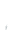 Verificação de quórum – encerramentoVerificação de quórum – encerramentoVerificação de quórum – encerramentoPresençasA reunião foi encerrada às 18h:30min com os(as) participantes acima nominados(as). A reunião foi encerrada às 18h:30min com os(as) participantes acima nominados(as). A reunião foi encerrada às 18h:30min com os(as) participantes acima nominados(as). Emmily Leandro Castro Coordenadora de ATHIS -CAU/RJ